ΠΟΙΗΜΑΣτους φαντάρους του ’40, ποίημαΜια μέρα σαν ετούτηείπε η Ελλάδα τ’ “ΟΧΙ”και φωνάζοντας “αέρα”,ύψωσε τη ξιφολόγχη.Ρίχτηκαν εις τον αγώναοι γενναίοι μας φαντάροι,μην αφήσουν την πατρίδαο εχθρός μας να την πάρει.Και κερδίσανε στην Πίνδομε το αίμα τους τη νίκη,γι’ αυτό άξια σε όλουςδόξα και τιμή ανήκει.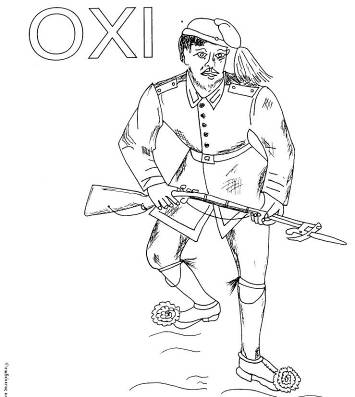 